ПРОЕКТ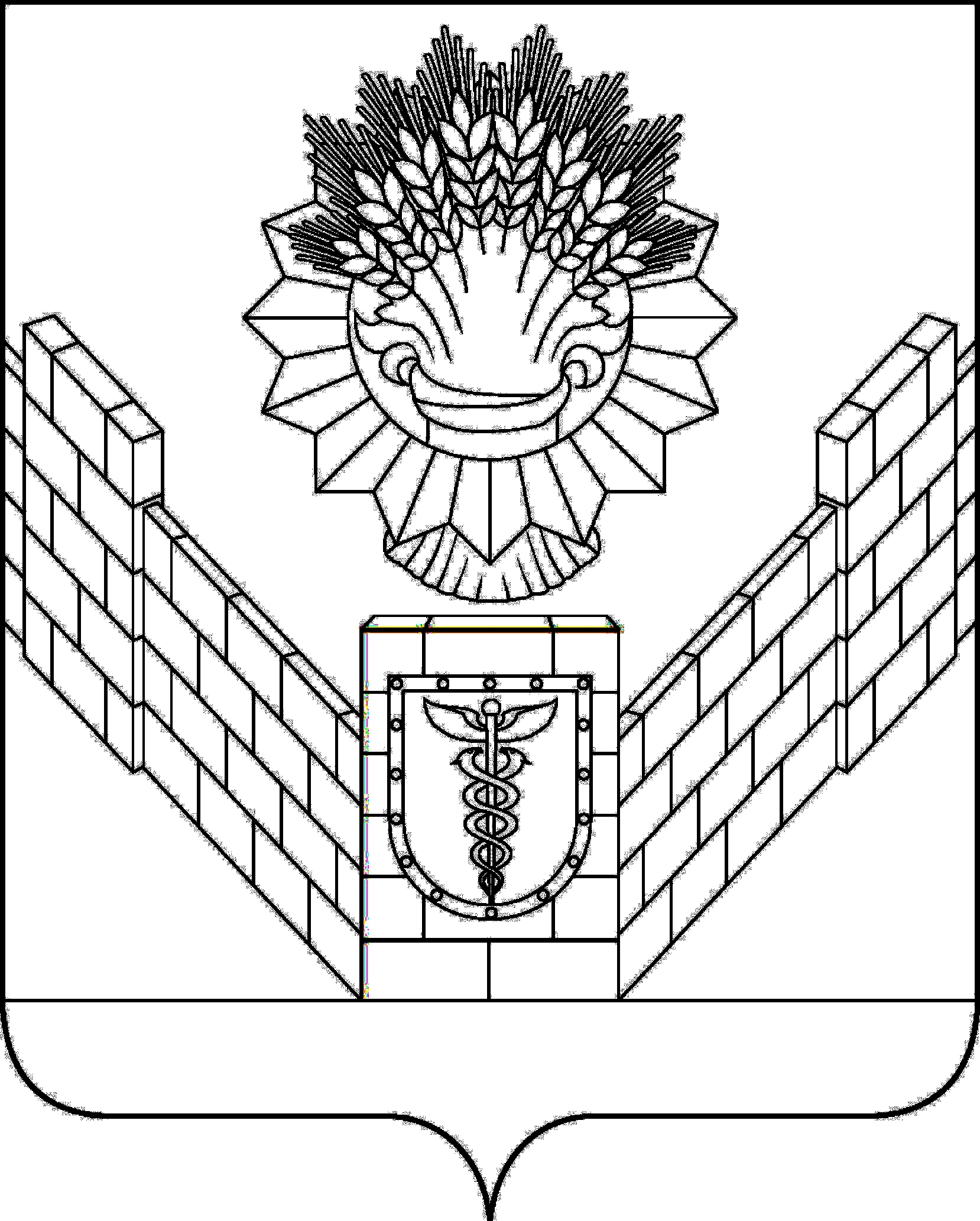 Руководствуясь статьей 9 Бюджетного кодекса Российской Федерации, статьями 26, 58, 70 устава Тбилисского сельского поселения Тбилисского района, Совет Тбилисского сельского поселения Тбилисского района   р е ш и л: 1) Пункт 1 изложить в следующей редакции: «1. Утвердить основные характеристики бюджета Тбилисского сельского поселения Тбилисского района (далее - местный бюджет) на 2018 год:1) общий объем доходов в сумме 146 418 697,0 рублей;2) общий объем расходов в сумме 153 872 645,0 рублей;3) установить предельный объем муниципального долга Тбилисского сельского поселения Тбилисского района на 2018 год в сумме 25 000 000 рублей;4) верхний предел муниципального внутреннего долга местного бюджета на 1 января 2019 года в сумме 16 000 000 рублей, в том числе верхний предел долга по муниципальным гарантиям бюджета Тбилисского сельского поселения Тбилисского района в сумме 0 рублей;5) предельный объем расходов на обслуживание муниципального долга Тбилисского сельского поселения Тбилисского района 1 814 447 рублей;6) дефицит местного бюджета в сумме 7 453 948 рублей.»;2) Приложение № 2 «Объем поступлений доходов по основным источникам Тбилисского сельского поселения Тбилисского района на 2018 год» изложить в новой редакции (приложение № 1);3) Приложение № 5 «Распределение расходов бюджета Тбилисского сельского поселения Тбилисского района по разделам и подразделам классификации расходов на 2018 год» изложить в новой редакции     (приложение № 2);	4) Приложение № 6 «Ведомственная структура расходов бюджета Тбилисского сельского поселения Тбилисского района по разделам, подразделам, целевым статьям и видам расходов на 2018 год» изложить в новой редакции (приложение № 3);	5)   Приложение № 7 «Источники внутреннего финансирования дефицита бюджета Тбилисского сельского поселения Тбилисского района на 2018 год» изложить в новой редакции (приложение № 4). 	2. Отделу делопроизводства и организационно-кадровой работы администрации Тбилисского сельского поселения Тбилисского района (Воронкин) опубликовать настоящее решение в сетевом издании «Информационный портал Тбилисского района», а также разместить на официальном сайте администрации Тбилисского сельского поселения Тбилисского района в информационно-телекоммуникационной сети «ИНТЕРНЕТ».	3. Решение вступает в силу со дня его официального опубликования.Председатель Совета Тбилисского сельского поселения Тбилисского района                           			      В.В. СоломахинГлава Тбилисского сельского поселения Тбилисского района	          	         	      		      А.Н. СтойкинПРИЛОЖЕНИЕ № 1                                                                                            к решению Совета                                                                                Тбилисского сельского поселения                                                                                                                                                                                                                                                                                                                                                                                                                                                                       Тбилисского района                                                                              от _________________ № ______                                                                               «ПРИЛОЖЕНИЕ № 2                                                                                           к решению Совета                                                                                Тбилисского сельского поселения                                                                                                                                                                                                                                                                                                                                                                                                                                                                      Тбилисского района                                                                                 от «25» декабря 2017 года № 306Объем поступлений доходов по основным источникамТбилисского сельского поселения Тбилисского района на 2018 год(рублей)Глава Тбилисского сельского поселения Тбилисского района                                                            А.Н. Стойкин                                                                                          ПРИЛОЖЕНИЕ № 2                                                                                            к решению Совета                                                                                Тбилисского сельского поселения                                                                                                                                                                                                                                                                                                                                                                                                                                                                       Тбилисского района                                                                                    от ______________ № ______                                                                                         ПРИЛОЖЕНИЕ № 5                                                                                           к решению Совета                                                                                Тбилисского сельского поселения                                                                                                                                                                                                                                                                                                                                                                                                                                                                      Тбилисского района                                                                                 от «25» декабря 2017 года № 306Распределениерасходов бюджета Тбилисского сельского поселенияТбилисского района по разделам и подразделамклассификации расходов на 2018 год                                                                                                                                                 (рублей)Глава Тбилисского сельского поселения Тбилисского района                                                            А.Н. Стойкин                                                                                 ПРИЛОЖЕНИЕ № 3                                                                                                                                                                       к решению Совета                                                                                                                                                            Тбилисского сельского поселения                                                                                                                                                                                                                                                                                                                                                                                                                                                                                                                                                 Тбилисского района                                                                                                                                                           от ________________ № ______                                                                                                                                                  ПРИЛОЖЕНИЕ № 6                                                                                                                                                                       к решению Совета                                                                                                                                                            Тбилисского сельского поселения                                                                                                                                                                                                                                                                                                                                                                                                                                                                                                                                                 Тбилисского района                                                                                                                                                              от «25» декабря 2017 года № 306Ведомственная структура расходов бюджета Тбилисского сельского поселения Тбилисского района по разделам, подразделам, целевым статьям и видам расходов на 2018 год                                                                                                                                                                                                                               (рублей)Глава Тбилисского сельского поселения Тбилисского района                                                                                                                                       А.Н. СтойкинПРИЛОЖЕНИЕ № 4                                                                                            к решению Совета                                                                                Тбилисского сельского поселения                                                                                                                                                                                                                                                                                                                                                                                                                                                                       Тбилисского района                                                                                 от _______________ № _______                                                                            «ПРИЛОЖЕНИЕ № 7                                                                                           к решению Совета                                                                                Тбилисского сельского поселения                                                                                                                                                                                                                                                                                                                                                                                                                                                                      Тбилисского района                                                                                 от «25» декабря 2017 года № 306Источники внутреннего финансированиядефицита бюджета Тбилисского сельского поселения Тбилисского района на 2018 год                                                                                                                                              (рублей)                                                                                                                                              ».Глава Тбилисского сельского поселения Тбилисского района                                                          А.Н. СтойкинСОВЕТТБИЛИССКОГО СЕЛЬСКОГО ПОСЕЛЕНИЯТБИЛИССКОГО РАЙОНАРЕШЕНИЕот ____________ 2018 года                                                                     № ____ст-ца ТбилисскаяО внесении изменений в решение Совета Тбилисского сельского поселения Тбилисского района от 25 декабря 2017 года № 306 «О бюджете Тбилисского сельского поселения Тбилисского района на 2018 год»Код бюджетной классификации Наименование доходовУтвержденоИзменения +/-Утверждено с изменениями123100 00000 00 0000 000Доходы110 217 597110 217 597101 02000 01 0000 110Налог на доходы физических лиц37 547 00037 547 000103 02000 01 0000 110Доходы от уплаты акцизов на нефтепродукты, производимые на территории Российской Федерации, подлежащие распределению в консолидированные бюджеты субъектов Российской Федерации9 773 1909 773 190106 01030 10 0000 110Налог на имущество физических лиц7 943 1257 943 125106 06000 10 0000 110Земельный налог42 500 00042 500 000105 03000 01 0000 110Единый сельскохозяйственный налог7 000 0007 000 000114 06025 10 0000 430Доходы от продажи земельных участков, находящихся в собственности сельских поселений (за исключением земельных участков муниципальных бюджетных и автономных учреждений)5 300 0005 300 000116 90050 10 0000 140Прочие поступления от денежных взысканий (штрафов) и иных сумм в возмещение ущерба, зачисляемые в бюджеты сельских поселений54 28254 282117 05050 10 0000 180Прочие неналоговые доходы бюджетов100 000100 000200 00000 00 0000 000Безвозмездные поступления35 218 300+982 80036 201 100202 01001 10 0000 151Дотации бюджетам поселений на выравнивание бюджетной обеспеченности99 50099 500202 25555 10 0000 151Субсидии бюджетам сельских поселений на поддержку государственных программ субъектов Российской Федерации и муниципальных программ формирования современной городской среды13 492 40013 492 400202 29999 10 0000 151Прочие субсидии бюджетам поселений21 618 800+982 80022 601 600202 03024 10 0000 151Субвенции бюджетам поселений на выполнение передаваемых полномочий субъектов Российской Федерации7 6007 600Всего доходов145 435 897+982 800146 418 697Наименование    показателяРЗПРУтвержденоИзменения +/-Утверждено с изменениями1234Общегосударственные вопросы010026 715 96526 715 965Функционирование высшего должностного лица 01021 247 2571 247 257Функционирование законодательных (представительных) органов 01 03120 000120 000Функционирование  исполнительных органов местных администраций010412 420 34112 420 341Обеспечение деятельности финансовых, органов и органов финансового (финансово-бюджетного) надзора0106326 000326 000Резервные фонды 0111104 101104 101Другие общегосударственные вопросы011312 498 26612 498 266Национальна безопасность и правоохранительная деятельность0300520 040520 040Обеспечение пожарной безопасности0310520 040520 040Национальная экономика040026 198 11326 198 113Дорожное хозяйство (дорожные фонды) 040926 053 08826 053 088Другие вопросы в области национальной экономики0412145 025145 025Жилищно-коммунальное хозяйство050063 705 77463 705 774Коммунальное хозяйство050221 088 48621 088 486Благоустройство050321 657 10221 657 102Другие вопросы в области жилищно-коммунального хозяйства050520 960 18620 960 186Культура, кинематография080031 855 506+982 80032 838 306Культура080126 235 083+982 80027 217 883Кинематография08025 620 4235 620 423Социальная политика100040 00040 000Социальное обеспечение населения100340 00040 000Физическая культура и спорт11001 610 0001 610 000Другие вопросы в области физической культуры и спорта11021 610 0001 610 000Средства массовой информации1200430 000430 000Периодическая печать и издательства1204430 000430 000Обслуживание муниципального долга13001 814 4471 814 447Обслуживание внутреннего  муниципального долга 13011 814 4471 814 447ИТОГО  РАСХОДОВ152 889 845+982 800153 872 645Наименование главногораспорядителя кредитовГлРзПРЦСРВРУтвержденоИзменения +/-Утверждено с изменениямиУтверждено с изменениями1234567Общегосударственные вопросы992010000 0 00 0000000026 715 96526 715 96526 715 965Функционирование высшего должностного лица 992010200 0 00 000000001 247 2571 247 2571 247 257Обеспечение деятельности высшего исполнительного органа  администрации Тбилисского сельского поселения Тбилисского района992010250 0 00 000000001 247 2571 247 2571 247 257Глава Тбилисского сельского поселения Тбилисского района992010250 1 00 000000001 247 2571 247 2571 247 257Расходы на обеспечение функций территориальных органов992010250 1 00 001900001 247 2571 247 2571 247 257Расходы на выплаты персоналу в целях обеспечения выполнения функций муниципальными органами, казенными учреждениями, органами управления государственными внебюджетными фондами992010250 1 00 001901001 247 2571 247 2571 247 257Функционирование законодательных и представительных органов муниципальных образований992010300 0 00 00000000120 000120 000120 000Обеспечение деятельности Совета Тбилисского сельского поселения Тбилисского района992010351 0 00 00000000120 000120 000120 000Председатель Совета Тбилисского сельского поселения Тбилисского района992010351 1 00 00000000120 000120 000120 000Расходы на обеспечение функций территориальных органов992010351 1 00 00190000120 000120 000120 000Расходы на выплаты персоналу в целях обеспечения выполнения функций муниципальными органами, казенными учреждениями, органами управления государственными внебюджетными фондами992010351 1 00 00190100         120 000         120 000         120 000Функционирование местных администраций992010400 0 00 0000000012 420 34112 420 34112 420 341Обеспечение деятельности высшего исполнительного органа сельского поселения администрации Тбилисского сельского поселения Тбилисского района992010452 0 00 0000000012 420 34112 420 34112 420 341Расходы на обеспечение функций территориальных органов992010452 1 00 0019000012 412 74112 412 74112 412 741Расходы на выплаты персоналу в целях обеспечения выполнения функций муниципальными органами, казенными учреждениями, органами управления государственными внебюджетными фондами992010452 1 00 0019010010 100 44310 100 44310 100 443Закупка товаров, работ и услуг для обеспечения муниципальных нужд992010452 1 00 001902001 875 8981 875 8981 875 898Иные бюджетные ассигнования992010452 1 00 00190800436 400436 400436 400Осуществление отдельных полномочий Российской Федерации и государственных полномочий Краснодарского края992010452 2 00 000000007 6007 6007 600Субвенции на осуществление отдельных государственных полномочий по образованию и организации деятельности административных комиссий992010452 2 00 601900007 6007 6007 600Закупка товаров, работ и услуг для обеспечения муниципальных нужд992010452 2 00 601902007 6007 6007 600Обеспечение деятельности финансовых,  органов финансового (финансово-бюджетного) надзора992010600 0 00 00000000326 000326 000326 000Обеспечение деятельности контрольно- счетных органов992010653 0 00 00000000326 000326 000326 000Передача полномочий контрольно-счетного органа по осуществлению внешнего муниципального финансового контроля992010653 0 00 20010000326 000326 000326 000Межбюджетные трансферты992010653 0 00 20010500326 000326 000326 000Резервные фонды992011100 0 00 00000000104 101104 101104 101Формирование резервного фонда администрации Тбилисского сельского поселения Тбилисского района99201 11  54 1 00 00000000104 101104 101104 101Резервный фонд администрации Тбилисского сельского поселения Тбилисского992011154 1 00 10040000104 101104 101104 101Иные бюджетные ассигнования992011154 1 00 10040800104 101104 101104 101Другие общегосударственные вопросы992011300 0 00 0000000012 498 26612 498 26612 498 266Другие общегосударственные вопросы992011355 0 00 0000000012 473 90012 473 90012 473 900Обеспечение деятельности учреждений, подведомственных  администрации сельского поселения992011355 1 00 0000000011 262 03311 262 03311 262 033Расходы на обеспечение деятельности (оказание услуг) казенных учреждений992011355 1 00 0059000011 262 03311 262 03311 262 033Расходы на выплаты персоналу в целях обеспечения выполнения функций муниципальными органами, казенными учреждениями, органами управления государственными внебюджетными фондами992011355 1 00 005901008 706 6888 706 6888 706 688Закупка товаров, работ и услуг для обеспечения муниципальных нужд992011355 1 00 005902002 451 3452 451 3452 451 345Иные бюджетные ассигнования992011355 1 00 00590800104 000104 000104 000Мероприятия по поддержке некоммерческих организаций 992011355 2 00 00000000966 000966 000966 000Компенсационные выплаты руководителям КТОС992011355 2 00 10200000966 000966 000966 000Иные бюджетные ассигнования992011355 2 00 10200800966 000966 000966 000Мероприятия в рамках управления имуществом Тбилисского сельского поселения Тбилисского района992011355 3 00 00000000124 366124 366124 366Оценка недвижимости, признание прав и регулирование отношений по муниципальной собственности992011355 3 00 10010000124 366124 366124 366Закупка товаров, работ и услуг для обеспечения муниципальных нужд992011355 3 00 10010 200 124 366124 366124 366Решение суда992011355 5 00 00000000135 867135 867135 867Исполнение расходных обязательств по добровольному погашению задолженности по решению суда в отношении Тбилисского сельского поселения Тбилисского района992011355 5 00 11970000135 867135 867135 867Иные бюджетные ассигнования992011355 5 00 11970800135 867135 867135 867Муниципальная программа «Создание условий для реализации мер, направленных на укрепление межнационального и межконфессионального согласия, сохранение и развитие языков и культуры народов Российской Федерации, проживающих на территории Тбилисского сельского поселения, социальную и культурную адаптацию мигрантов, профилактику межнациональных (межэтнических) конфликтов, терроризма и экстремизма» на 2018-2022г.г.»992011307 1 00 0000000010 00010 00010 000Мероприятия по созданию условий для укрепления межконфессионального диалога, толерантности в многонациональной среде.992011307 1 00 1014000010 00010 00010 000Закупка товаров, работ и услуг для обеспечения муниципальных нужд992011307 1 00 1014020010 00010 00010 000Национальная безопасность и правоохранительная деятельность992030000 0 00 00000000520 040520 040520 040Другие вопросы в области национальной безопасности и правоохранительной деятельности992031000 0 00 00000000520 040520 040520 040Пожарная безопасность992031057 1 00 00000000520 040520 040520 040Мероприятия по пожарной безопасности992031057 1 00 10090000520 040520 040520 040Закупка товаров, работ и услуг для обеспечения муниципальных нужд992031057 1 00 10090200520 040520 040520 040Национальная экономика992040000 0 00 0000000026 198 11326 198 11326 198 113Дорожное хозяйство (дорожные фонды)992040900 0 00 0000000026 053 08826 053 08826 053 088Муниципальная программа «Реконструкция, капитальный ремонт, ремонт и содержание улично-дорожной сети территории Тбилисского сельского поселения Тбилисского района на 2016-2018 годы»992040901 1 00 0000000023 399 39323 399 39323 399 393Мероприятия по реконструкции, ремонту улично-дорожной сети Тбилисского сельского поселения Тбилисского района992040901 1 01 100800009 308 3939 308 3939 308 393Закупка товаров, работ и услуг для обеспечения муниципальных нужд992040901 1 01 100802009 308 3939 308 3939 308 393Мероприятия по содержанию улично-дорожной сети Тбилисского сельского поселения Тбилисского района и обеспечению безопасности дорожного движения на территории Тбилисского сельского поселения992040901 1 02 10110       0001 987 5001 987 5001 987 500Предоставление субсидий бюджетным, автономным учреждениям992040901 1 02 101106001 987 5001 987 5001 987 500Мероприятия по ремонту улично-дорожной сети Тбилисского сельского поселения Тбилисского района на условиях софинансирования992040901 1 01 S244000012 103 50012 103 50012 103 500Закупка товаров, работ и услуг для обеспечения муниципальных нужд (краевой бюджет)992040901 1 01 S244020011 498 20011 498 20011 498 200Закупка товаров, работ и услуг для обеспечения муниципальных нужд (местный бюджет)992040901 1 01 S2440200605 300605 300605 300Муниципальная программа Тбилисского сельского поселения992040905 0 00 000000002 653 6952 653 695Муниципальная программа Тбилисского сельского поселения «Повышение безопасности дорожного движения на территории Тбилисского сельского поселения Тбилисского района» на 2017-2020 годы992040905 1 00 000000002 653 6952 653 695Мероприятия на приведение остановочных пунктов в соответствие с требованиями стандартов норм и правил в области обеспечения безопасности дорожного движения992040905 1 00 30200000543 843543 843Закупка товаров, работ и услуг для обеспечения муниципальных нужд992040905 1 00 30200200543 843543 843Мероприятия направленные на обеспечение безопасности дорожного движения992040905 2 00 303000002 109 8522 109 852Закупка товаров, работ и услуг для обеспечения муниципальных нужд992040905 2 00 303002001 859 8521 859 852Предоставление субсидий бюджетным, автономным учреждениям992040905 2 00 30300600250 000250 000Другие вопросы в области национальной экономики992041200 0 00 00000000145 025145 025Муниципальная программа Тбилисского сельского поселения992041209 1 00 0000000041 99741 99741 997Муниципальная программа  «Развитие малого и среднего предпринимательства Тбилисского сельского поселения Тбилисского района на 2018-2020 годы»992041209 1 00 1013000041 99741 99741 997Закупка товаров, работ и услуг для обеспечения муниципальных нужд992041209 1 00 1013020041 99741 99741 997Мероприятия в рамках управления имуществом Тбилисского сельского поселения Тбилисского района992041260 2 00 00000000100 000100 000100 000Межевание, постановка на кадастровый учет земельных участков, находящихся на территории Тбилисского сельского поселения Тбилисского района, признание прав и регулирование отношений по государственной собственности земельных участков992041260 2 00 10120000100 000100 000100 000Закупка товаров, работ и услуг для обеспечения муниципальных нужд992041260 2 00 10120200100 000100 000100 000Мероприятия в рамках вопросов национальной экономики992041260 3 00 000000003 0283 0283 028Мероприятия по формированию по хозяйственных книг Тбилисского сельского поселения Тбилисского района992041260 3 00 108700003 0283 0283 028Закупка товаров, работ и услуг для обеспечения муниципальных нужд992041260 3 00 108702003 0283 0283 028Жилищно-коммунальное хозяйство992050000 0 00 0000000063 705 77463 705 77463 705 774Коммунальное хозяйство992050200 0 00 0000000021 088 48621 088 48621 088 486Муниципальная программа «Организация в границах поселения электро-, тепло-, газо- и водоснабжения населения, водоотведения, снабжения населения топливом на 2018 год» 992050202 1 00 000000007 437 4757 437 4757 437 475Мероприятия по реконструкции и модернизации систем и сетей водоснабжения и водоотведения (замена ветхих водопроводных сетей)992050202 1 01 10250 0005 752 4735 752 4735 752 473Закупка товаров, работ и услуг для обеспечения муниципальных нужд992050202 1 01 10250 2005 481 6145 481 6145 481 614Капитальные вложения в объекты муниципальной собственности992050202 1 01 10250 400270 859270 859270 859Системы и сети газоснабжения992050202 1 02 102600001 485 0021 485 0021 485 002Закупка товаров, работ и услуг для обеспечения муниципальных нужд992050202 1 02 10260 2001 485 0021 485 0021 485 002Системы и сети электроснабжения992050202 1 03 10280000200 000200 000200 000Закупка товаров, работ и услуг для обеспечения муниципальных нужд992050202 1 03 10280 200200 000200 000200 000Муниципальная программа «Устойчивое развитие сельских поселений, территорий Тбилисского сельского поселения Тбилисского района на 2015-2017 годы и на период до 2020 года»992050203 1 00 000000002 358 2952 358 2952 358 295Мероприятия по комплексному обустройству населенных пунктов992050203 1 00 102700002 358 2952 358 2952 358 295Закупка товаров, работ и услуг для обеспечения муниципальных нужд992050203 1 00 102702001 644 0241 644 0241 644 024Капитальные вложения в объекты муниципальной собственности992050203 1 00 10270400714 271714 271714 271Муниципальная программа Тбилисского сельского поселения992050208 0 00 000000005 450 0005 450 0005 450 000Муниципальная программа Тбилисского сельского поселения Тбилисского района «Закупка автотранспортных средств, специальной техники и дополнительного оборудования»992050208 1 00 000000005 450 0005 450 0005 450 000Мероприятия направленные на закупку коммунальной техники 992050208 1 00 107800005 450 0005 450 0005 450 000Закупка товаров, работ и услуг для обеспечения муниципальных нужд992050208 1 00 107802005 450 0005 450 0005 450 000Муниципальная программа Тбилисского сельского поселения992050210 0 00 000000005 842 7165 842 7165 842 716Муниципальная программа  «Приобретение объектов недвижимого имущества в муниципальную собственность Тбилисского сельского поселения Тбилисского района»992050210 1 00 000000005 842 7165 842 7165 842 716Мероприятия направленные на приобретение имущества расположенного в станице Тбилисской ул. Коммунальная, 35А 992050210 1 00 107900005 842 7165 842 7165 842 716Капитальные вложения в объекты муниципальной собственности992050210 1 00 107904005 842 7165 842 7165 842 716Благоустройство992050300 0 00 0000000031 657 10231 657 10231 657 102Развитие благоустройства населенных пунктов Краснодарского края992050362 1 00 000000005 456 4525 456 4525 456 452Мероприятия по благоустройству территории Тбилисского сельского поселения Тбилисского района992050362 1 00 101800004 660 9524 660 9524 660 952Закупка товаров, работ и услуг для обеспечения муниципальных нужд992050362 1 00 101802004 660 952 4 660 952 4 660 952 Капитальные вложения в объекты муниципальной собственности992050362 1 00 10180400000Мероприятия по охране и содержанию  памятников на  территории Тбилисского сельского поселения Тбилисского района» 992050362 1 00 10150000568 500568 500568 500Закупка товаров, работ и услуг для обеспечения муниципальных нужд992050362 1 00 10150200568 500 568 500 568 500 Субсидия из краевого бюджета победителю краевого конкурса  на звание «Лучший  орган ТОС» в 2017 году (благоустройство ТОС № 27) устройство уличного освещения по ул. Гоголя в хут. Северин992050362 1 00 60170000227 000227 000227 000Закупка товаров, работ и услуг для обеспечения муниципальных нужд992050362 1 00 60170200227 000227 000227 000Муниципальная программа Тбилисского сельского поселения992050306 0 00 0000000016 200 65016 200 65016 200 650Муниципальная программа Тбилисского сельского поселения Тбилисского района «Формирование комфортной городской среды» на 2018-2022 годы992050306 1 00 0000000016 200 65016 200 65016 200 650Мероприятия по обеспечению комплексного благоустройства наиболее посещаемой территории общего пользования, мест массового отдыха людей муниципального образования (на  софинансирование)992050306 1 00 L555000015 688 90015 688 90015 688 900Закупка товаров, работ и услуг для обеспечения муниципальных нужд992050306 1 00 L555020015 688 90015 688 90015 688 900Мероприятия по комплексному благоустройству наиболее посещаемой территории общего пользования, мест массового отдыха людей муниципального образования (проведение экспертизы проектно-сметной документации, изготовление дизайн проектов и другие виды работ)992050306 1 00 10180000511 750511 750511 750Закупка товаров, работ и услуг для обеспечения муниципальных нужд992050306 1 00 10180200511 750511 750511 750Другие вопросы в области жилищно-коммунального хозяйства992050500 0 00 0000000020 960 18620 960 18620 960 186Обеспечение деятельности учреждений, подведомственных администрации сельского поселения992050562 1 00 0000000020 960 18620 960 18620 960 186Расходы на обеспечение деятельности (оказание услуг) муниципальных учреждений992050562 1 00 0059000019 441 99119 441 99119 441 991Предоставление субсидий бюджетным, автономным учреждениям 992050562 1 00 0059060019 441 99119 441 99119 441 991Расходы на приобретение основных средств, имущества.992050562 1 00 090100001 518 1951 518 1951 518 195Предоставление субсидий бюджетным, автономным учреждениям992050562 1 00 090106001 518 1951 518 1951 518 195Культура, кинематография992080000 0 00 0000000031 855 506+982 80032 838 30632 838 306Культура992080100 0 00 0000000026 235 083+982 80027 217 88327 217 883Обеспечение деятельности по организации библиотечного обслуживания992080163 1 00 000000001 061 6241 061 6241 061 624Передача полномочий по культуре в части организации библиотечного обслуживания992080163 1 00 200200001 031 6241 031 6241 031 624Межбюджетные трансферты992080163 1 00 200205001 031 6241 031 6241 031 624Расходы на приобретение движимого имущества и книжного фонда (литературы)992080163 1 00 0901000030 00030 00030 000Межбюджетные трансферты992080163 1 00 0901050030 00030 00030 000Совершенствование деятельности бюджетных учреждений отрасли "Культура, искусство и кинематография" по предоставлению муниципальных  услуг 992080163 2 00 0000000024 273 459-421 16023 852 29923 852 299Муниципальная программа «Кадровое обеспечение сферы культуры и искусства Тбилисского сельского поселения Тбилисского района» на 2018 год - софинансирование расходных обязательств по обеспечению поэтапного повышения уровня средней заработной платы работников муниципальных учреждений отрасли культуры, искусства и кинематографии до средней заработной платы по Краснодарскому краю на 2018 год (краевой бюджет)992080163 2 00 S012000015 572 50015 572 50015 572 500Предоставление субсидий бюджетным, автономным учреждениям992080163 2 00 S012060014 690 90814 690 90814 690 908Межбюджетные трансферты992080163 2 00 S0120500881 592881 592881 592Расходы на обеспечение деятельности (оказание услуг) муниципальных учреждений992080163 2 00 005900008 700 959-421 1608 279 7998 279 799Предоставление субсидий бюджетным, автономным учреждениям992080163 2 00 005906008 700 959-421 1608 279 7998 279 799Организация массовых мероприятий на территории Тбилисского сельского поселения 992080163 3 00 00000000800 000800 000800 000Мероприятия по организации  массовых мероприятий на территории Тбилисского сельского поселения992080163 3 00 10200000800 000800 000800 000Закупка товаров, работ и услуг для обеспечения муниципальных нужд992080163 3 00 10200200800 000800 000800 000Непрограммные расходы992080199 9 00 00000000100 000100 000100 000Субсидии из краевого бюджета на дополнительную помощь местным бюджетам для решения социально значимых вопросов на 2018 год 992080199 9 00 60050000100 000100 000100 000Предоставление субсидий бюджетным, автономным учреждениям992080199 9 00 60050600100 000100 000100 000Муниципальная программа Тбилисского сельского поселения992080111 0 00 000000000+1 403 9601 403 9601 403 960Муниципальная программа Тбилисского сельского поселения Тбилисского района «Развитие культуры Тбилисского сельского поселения Тбилисского района»992080111 1 00 000000000+1 403 9601 403 9601 403 960Мероприятия направленные на  капитальный ремонт крыши клуба поселка сахарного завода в ст. Тбилисской              по ул. Толстого, 6А (на  софинансирование)992080111 1 00 S06400000+1 142 7911 142 7911 142 791Предоставление субсидий бюджетным, автономным учреждениям992080111 1 00 S06406000+1 142 7911 142 7911 142 791Мероприятия направленные на  капитальный ремонт крыши клуба поселка сахарного завода в ст. Тбилисской              по ул. Толстого, 6А992080163 4 00 090200000+261 169261 169261 169Предоставление субсидий бюджетным, автономным учреждениям992080163 4 00 090206000+261 169261 169261 169Кинематография992080200 0 00 000000005 620 4235 620 4235 620 423Совершенствование деятельности автономных учреждений отрасли "Культура, искусство и кинематография" по предоставлению муниципальных  услуг 992080264 1 00 000000002 544 9342 544 9342 544 934Расходы на обеспечение деятельности (оказание услуг) муниципальных учреждений992080264 1 00 005900002 544 9342 544 9342 544 934Предоставление субсидий бюджетным, автономным учреждениям992080264 1 00 005906002 544 9342 544 9342 544 934Расходы на капитальный ремонт, ремонт имущества992080264 1 00 090200003 075 4893 075 4893 075 489Предоставление субсидий бюджетным, автономным учреждениям992080264 1 00 090206003 075 4893 075 4893 075 489Социальная политика992100000 0 00 0000000040 00040 00040 000Социальное обеспечение населения992100300 0 00 0000000040 00040 00040 000Социальная поддержка отдельных категорий граждан Тбилисского сельского поселения Тбилисского района»992100368 0 00 0000000040 00040 00040 000Расходы по изготовлению и установке надгробного памятника(плиты) с гравировкой «Почетный гражданин Тбилисского сельского поселения Тбилисского района»992100368 1 00 1091000040 00040 00040 000Социальное обеспечение и иные выплаты населению992100368 1 00 1091030040 00040 00040 000Физическая культура и спорт992110000 0 00 000000001 610 0001 610 0001 610 000Развитие физической культуры и спорта992110200 0 00 000000001 610 0001 610 0001 610 000Мероприятия направленные на развитие физической культуры и спорта992110266 0 00 000 000001 610 0001 610 0001 610 000Обеспечение деятельности учреждений, подведомственных администрации сельского поселения992110266 1 00 000000001 610 0001 610 0001 610 000Мероприятия в области развития физической культуры и спорта992110266 1 00 10120000 1 610 000 1 610 000 1 610 000Закупка товаров, работ и услуг для обеспечения муниципальных нужд992110266 1 00 101202001 610 0001 610 0001 610 000Средства массовой информации992120000 0 00 00000000430 000430 000430 000Другие вопросы в области средств массовой информации992120400 0 00 00000000430 000430 000430 000Обеспечение доступа к информации о деятельности органов исполнительной власти Тбилисского сельского поселения Тбилисского района  992120467 0 00 00000000430 000430 000430 000Информационное обслуживание деятельности органов местного самоуправления Тбилисского сельского поселения992120467 1 00 10220000430 000430 000430 000Закупка товаров, работ и услуг для обеспечения муниципальных нужд992120467 1 00 10220200430 000430 000430 000Обслуживание муниципального долга9921300 00 0 00 000000001 814 4471 814 4471 814 447Обслуживание внутреннего муниципального долга992130100 0 00 000000001 814 4471 814 4471 814 447Осуществление в установленные сроки и в полном объеме платежей по обслуживанию долговых обязательств Тбилисского сельского поселения Тбилисского района992130169 1 00 000000001 814 4471 814 4471 814 447Процентные платежи по муниципальному долгу Тбилисского сельского поселения Тбилисского района992130169 1 00 104500001 814 4471 814 4471 814 447Обслуживание муниципального долга992130169 1 00 104507001 814 4471 814 4471 814 447ИТОГО  РАСХОДОВ152 889 845+982 800153 872 645153 872 645Код бюджетной классификацииНаименованиеУтвержденоИзменения +/-Утверждено с изменениями000 01000000 00 0000 000Источники внутреннего финансирования дефицита бюджета, всего7 453 9487 453 948в том числе:000 01020000 00 0000 000Кредиты кредитных организаций в валюте Российской Федерации-7 000 000-7 000 000000 01020000 10 0000 710Получение кредитов от кредитных организаций бюджетом поселения в валюте Российской Федерации00000 01020000 10 0000 810Погашение бюджетом поселения кредитов от кредитных организаций в валюте Российской Федерации-7 000 000-7 000 000000 01030000 00 0000 000Бюджетные кредиты от других бюджетов Российской Федерации в валюте Российской Федерации8 280 000 8 280 000 000 01030000 10 0000 710Получение кредитов от других бюджетов Российской Федерации бюджетом поселения  в валюте Российской Федерации10 000 00010 000 000000 01030000 10 0000 810Погашение кредитов от других бюджетов Российской Федерации бюджетом поселения в валюте Российской Федерации-1 720 000-1 720 000000 01050000 10 0000 500Изменение остатков средств на счетах по учету средств бюджетов6 173 9486 173 948000 01050000 10 0000 510Увеличение прочих остатков денежных средств  бюджетов поселений-155 435 897-982 800-156 418 697000 01050000 10 0000 610Уменьшение прочих остатков денежных средств  бюджетов поселений161 609 845+982 800162 592 645